	Be prepared for your first day of high school!Incoming 9th graders will be mentored by student leaders who will provide small and large group activities to facilitate the transition to high school. Meet Badger Mentors (upperclassmen).Learn what to expect at KCHS.Take a campus tour.Get to know fellow KC freshmen.Free PizzaLearn all about KCHS before the school year begins.Tuesday, August 2nd Time:	    11:30 a.m. to 1:30 p.m.Location:  Karnes City High School CafeteriaCalling all Badger Freshmen!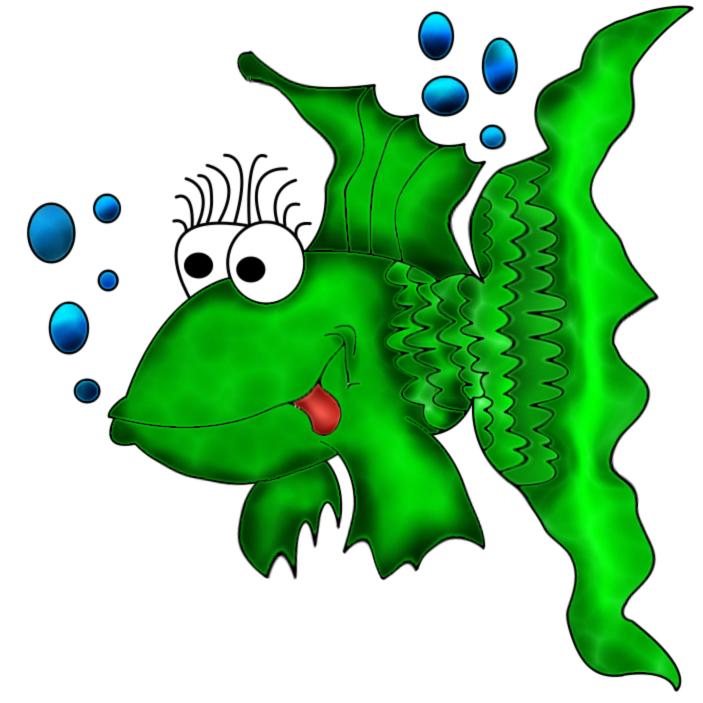 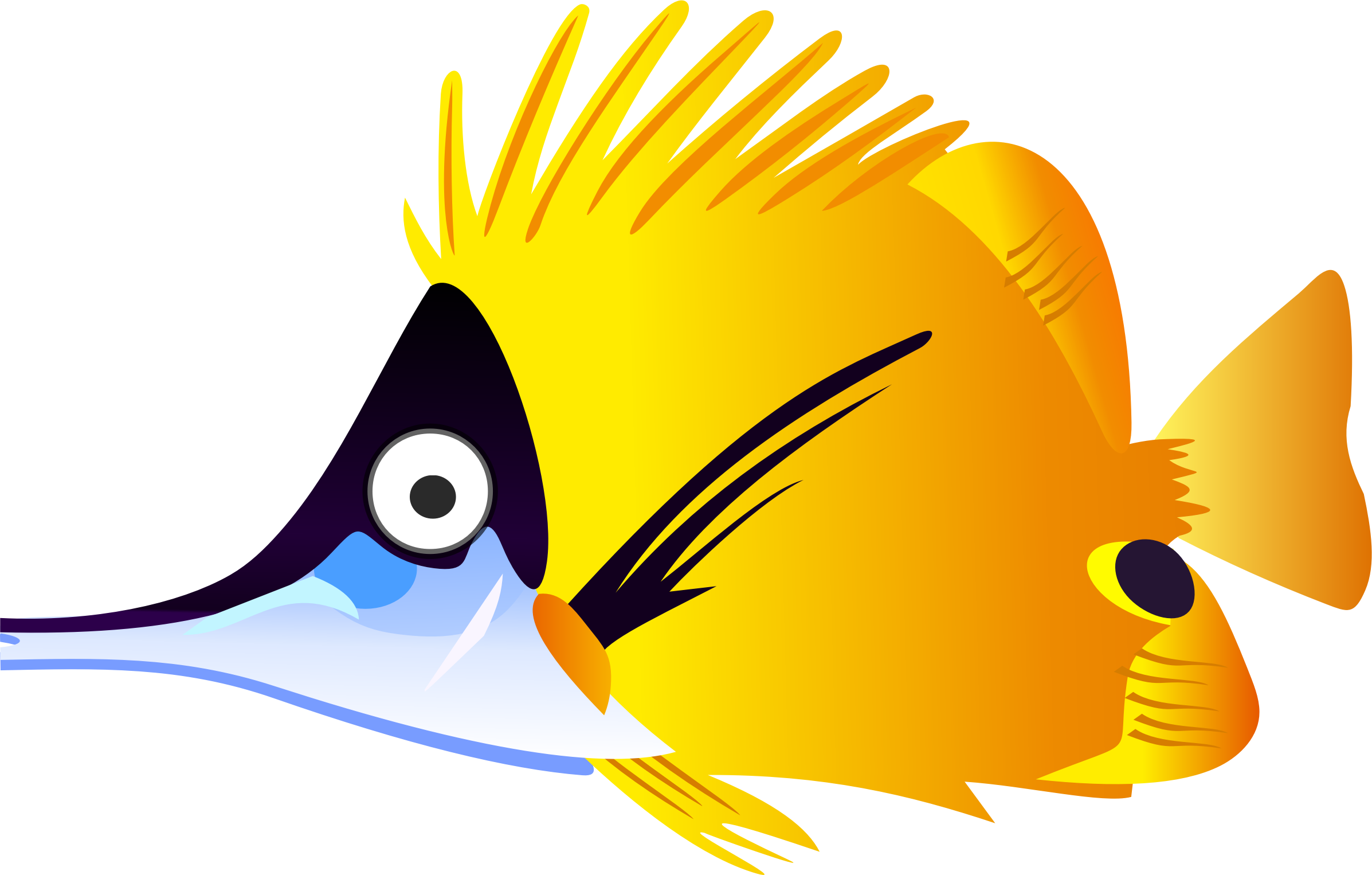 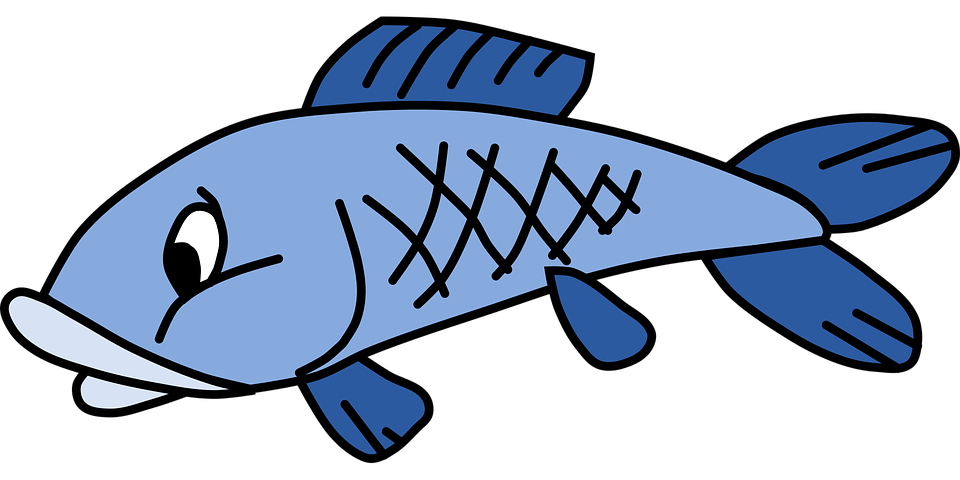 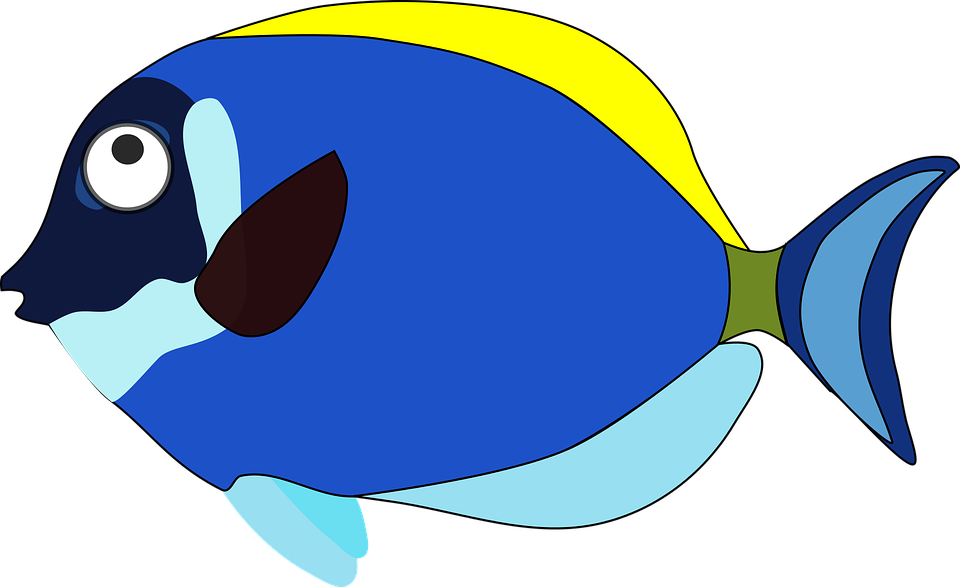 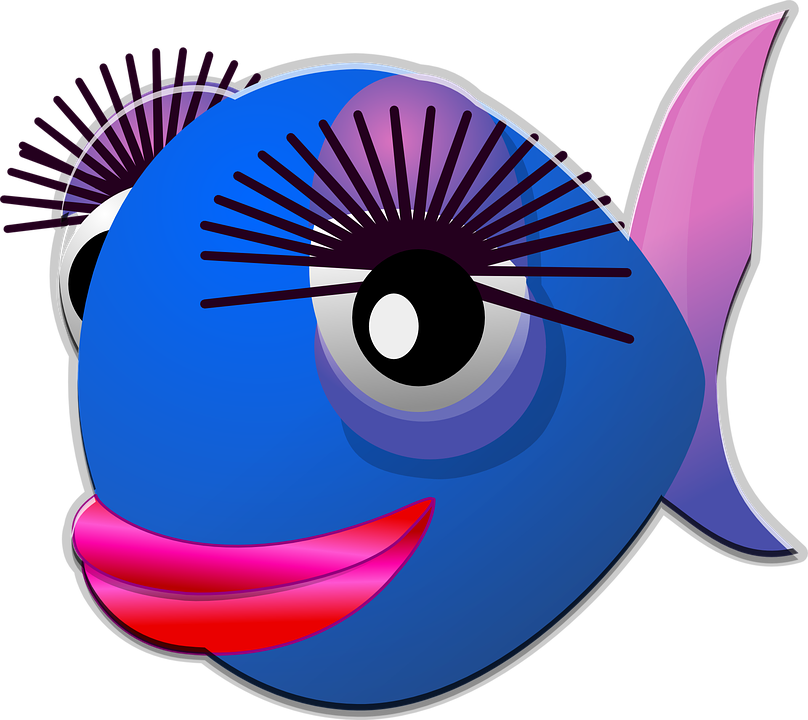 